Материалы городского семинара для заместителей директоров ЗАТО Северск 24 апреля 2019 Сценарий конкурсного мастер-классаТема мастер-класса «Использование элементов квест технологии при обобщении изученного материала по английскому языку УМК «Spotlight» 5 класс»Цели мастер-класса: Систематизациям знаний учащихся по темам курса «Spotlight - 5»Задачи:Учебные:- активизация изученной лексики по темам: School, My House, Round the clock, Special days, Holidays.- закрепление грамматических конструкций:  there is/there are, to be, possessive pronouns, Present Simple, Past Simple, Future Simple.- формирование навыков чтения и поиска информации.Развивающие:- развитие языковых, интеллектуальных и познавательных способностей, развитие внимания и мышления;- развитие способности анализировать;- развитие творческих способностей.Воспитательные:- воспитывать умение работать в парах и группах;- прививать любовь и интерес к иностранному языку.Оснащение: карточки с заданиямиПланируемые результаты:Предметные:- уметь применять изученную лексику в устной/письменной речи.- закрепление произносительных и орфографических навыков.- Личностные:- формирование уважительного отношения к языку и культуре народов;- принятие и освоение социальной роли обучающегося, развитие мотивов учебной деятельности и формирование личностного смысла учения;- развитие самостоятельности и личной ответственности за свои поступки на основе представлений о нравственных нормах;- развитие этических чувств, доброжелательности, эмоционально-нравственной отзывчивости и понимания;- развитие навыков сотрудничества со взрослыми и сверстниками в разных ситуациях, умений не создавать конфликтных ситуаций и находить выход из спорных ситуаций.Метапредметные:- овладение умениями ставить цели и задачи учебной деятельности и поиска средств ее осуществления;- формирование умений планировать и оценивать учебные действия в соответствии с поставленной задачей и условиями ее реализации.Ход №Этапы работы                                                                  Содержание этапа                                                                  Содержание этапа                                                                  Содержание этапа1.Организационный этап учебного занятияВремяИспользуемые ресурсыИспользуемые ресурсыОрг. момент (настрой на урок)2 минутыОрг. момент (настрой на урок)Деятельность учителяДеятельность обучающихсяУУДОрг. момент (настрой на урок)Цель – настроить на общение  на английском языке.Приветствуем  учащихся: “Good morning, children! I am glad to see you. Sit down, please! Цель - включиться в иноязычное общение, отреагировав на реплику учителя согласно коммуникативнойзадаче. Отвечают на реплики: “Morning, teacher! Glad to see you too.” “Hello”Коммуникативные:   слушать, отвечать и реагировать на реплику адекватно речевой ситуации.Регулятивные: использовать речь для регуляции своего действия.2.Этап целеполагания ВремяИспользуемые  ресурсыИспользуемые  ресурсыЦелеполагание    и мотивация2 минутыпрезентацияпрезентацияЦелеполагание    и мотивацияДеятельность учителяДеятельность обучающихсяУУДЦелеполагание    и мотивацияЦель - поставить познавательную задачуToday is a special day. Today is our last lesson. This year you worked hard and I have got some presents for you. They are in this beautiful box. Oh, no! It’s locked, I can’ open it. Will you please help me. How do you think, what shall we do?Цель – сформулировать задачу урокаОтвечая на наводящие вопросы сами делают выводы о цели урока.  Let’s look at tha box and around.              Познавательные: Принимать участие в беседе, формулировать и ставить познавательные задачи. Регулятивные:  Уметь планировать свою деятельность в соответствии с целевой установкой.Личностные:  Мотивация учебной деятельности (социальная, учебно-познавательная)Коммуникативные: Взаимодействуют с учителем во время фронтальной беседы3.Основная часть урокаВремяИспользуемые ресурсыИспользуемые ресурсыQuest15 минКонверты с заданиямиКонверты с заданиямиQuestДеятельность учителяУУДQuest Цель - побудить обучающихся к дальнейшему изучению английского языка; развивать чувство причастности к решению заданий.1) представляем первое задание, она находится в конверте и приклеено ко дну закрытой коробки. Внутри находится кроссворд решив который учащиеся найдут ключевое слово, которое будет следующей подсказкой. (Look! There is something under the box!2)представляем второе задание, на полке стоит кукольный домик, учащиеся его открывают и достают конверт со вторым заданием. Учащимся предстоит выполнить грамматический тест, правильному ответу соответствует буква. Правильно решив все задания ребята поучают слово подсказку.3) представляем третье задание, на полке стоят часы напротив каждой цифры написано слово, рядом с часами лежат карточки с написанным словами временем. Задача учащихся правильно установить на часах время , выписать слова и составить из них предложение.4)представляем четвертое задание, на окне лежит конверт, в конверте находится поле состоящее из 6 секторов в которых написаны местоимения, и карточки на которых написаны существительные, задача учащихся правильно разложить карточки по секторамЦель - развить навыки сотрудничества со взрослыми и сверстниками в разных ситуациях, умения не создавать конфликтных ситуаций и находить выход из спорных ситуаций; научиться  планировать и оценивать учебные действия в соответствии с поставленной задачей и условиями ее реализации.1)Учащиеся находят первое задание (Приложение 1)Учащиеся выполняю задание, находят следующую подсказку это слово KITCHEN (Кухня)2)Находят второе задание в кукольном домике, выполняют его и получают новую подсказку слово CLOCK (часы)3)Находят третье задание на полке, выполняют его, должно получиться предложение YOU WILL FIND ME NEAR THE WINDOW(Ты найдешь меня около окна)4) Учащиеся находят 4 задание на подоконнике, выполняют его, если задание выполнено правильно появляется надпись TURN ME (переверни меня), на обороте карточек нарисован план класса, на котором крестиком указано место где спрятан шифр от кодового замка. Учащиеся находят под партой приклеенный листок на котором написаны 3 цифры и открывают коробку.Познавательные: Осуществлять актуализацию ЛЕ, основываясь на учебную ситуацию и личный опыт.Регулятивные: Принимать и сохранять учебную цель и задачи.Коммуникативные: Слушать учителя и друг друга для воспроизведения и восприятия необходимых сведений и поддержания учебно – деловой беседы.Личностные: формировать навыки сотрудничества в разных ситуациях4.Рефлексия                   Время                                      Используемые ресурсы                                      Используемые ресурсы4.Рефлексия3 минутыДоска и цветные мелкиДоска и цветные мелкиДеятельность учителя  Деятельность обучающихся                     УУДЦель - подведение итогов урока, установить соответствие полученного результата поставленной цели.Thank you for your work! What was the aim of our today’s lesson? How did we get it? Подводим итог урока, приклеиваем к дереву нарисованному на доске стикеры в виде красных, желтых и зеленых яблок. It was great!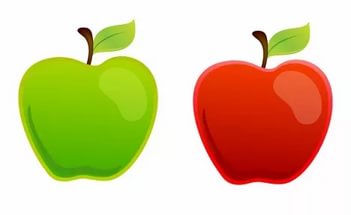 It was boring!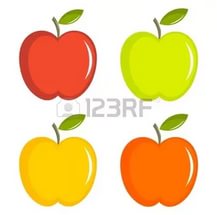    It was OK!              Цель - осуществить констатирующий и прогнозирующий контроль по результату и способу действия. Отвечают на вопросы учителя. Делают выводы. Дети приклеивают стикеры.Познавательные: Оценивать процесс и результат деятельности. Коммуникативные: Формулировать собственное мнение и позицию.Регулятивные: Выделять и формулировать то, осуществлять пошаговый контроль по результату.Личностные: Формировать адекватную мотивацию учебной деятельности, понимать значение знаний для человека.